Lesson 1 Exit TicketUse a number line to model and identify each sum or difference. Be sure to label your intervals.−0.4 + 1.2Lesson 1 Exit TicketUse a number line to model and identify each sum or difference. Be sure to label your intervals.−0.4 + 1.2Lesson 1 Exit Ticket - KEYUse a number line to model and identify each sum or difference. Be sure to label your intervals.	2/11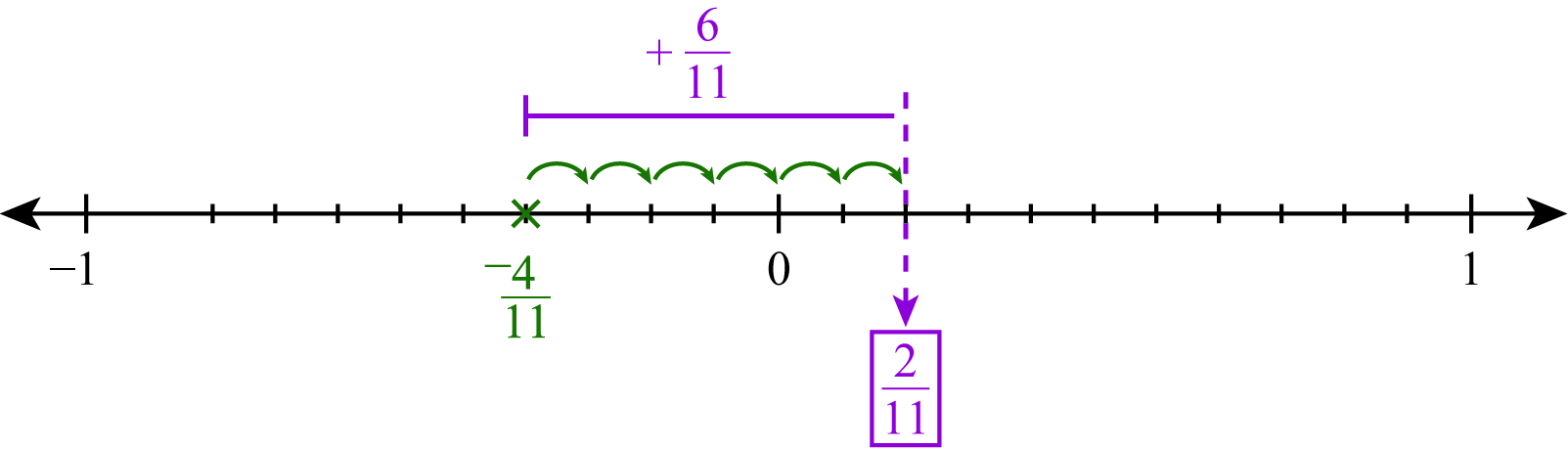 −0.4 + 1.2	0.8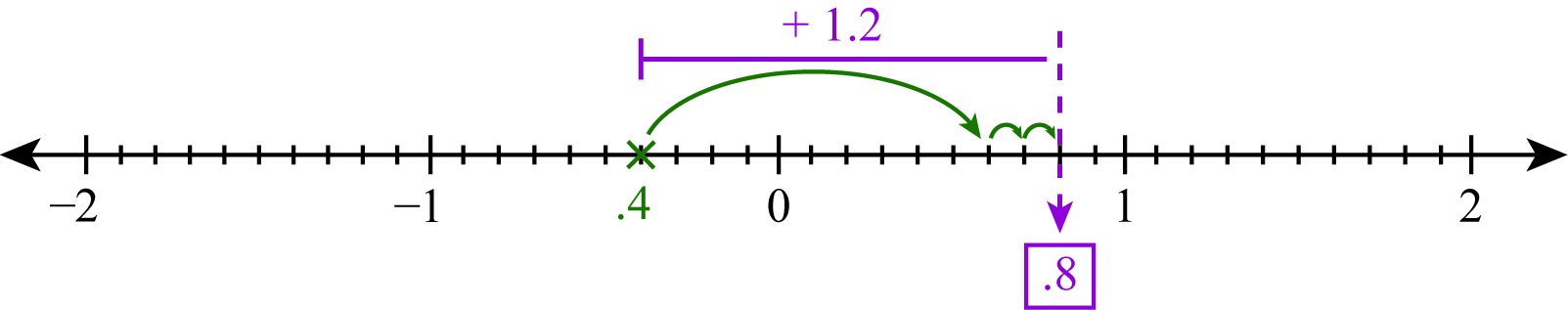 	7/16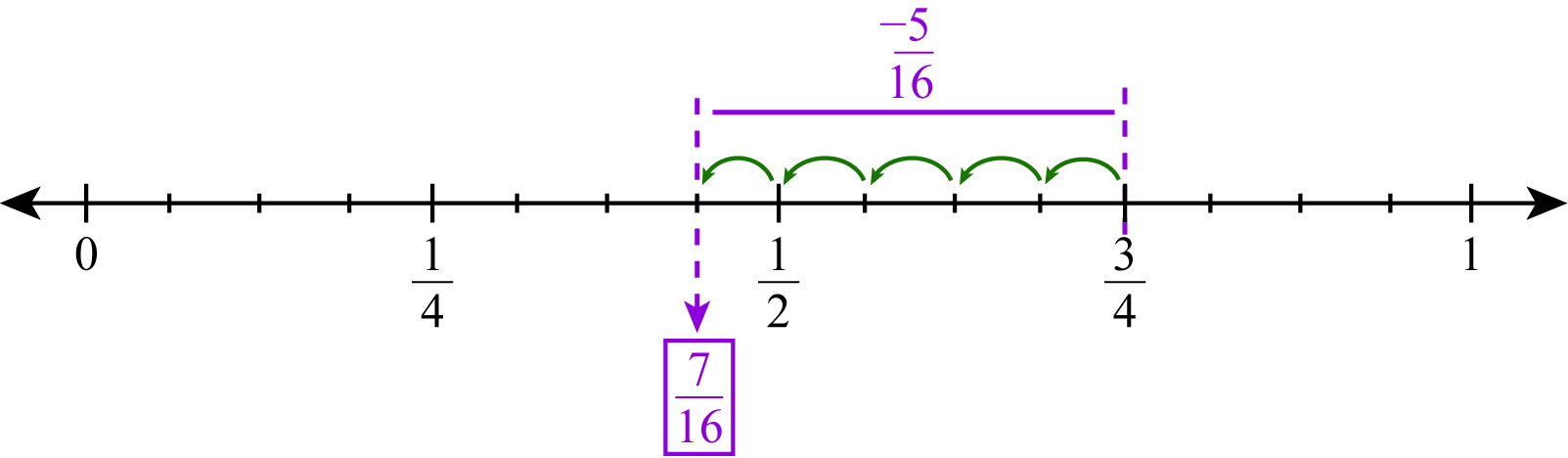 